管理科学与工程学院党委会纪要党纪要〔2018〕10号2018年10月18日，管理科学与工程学院党委会在学院资料室召开，会议由党委书记吴永夺主持，党委委员夏万军、张家迎、徐勇出席。副院长戴道明，党委秘书王秋祎，科级干部马海磊、霍雨佳、王丽叶列席会议。现将有关事项纪要如下：吴永夺通报党建工作督查情况。会议讨论制定“学院党委会议事规则”。会议研究2019年度人才引进计划建议。会议讨论成立2019年毕业生就业工作领导小组。会议通报学生组织换届情况。会议研究决定于2018年10月21日召开学院运动会。会议研究学院网站建设工作。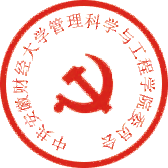 中共安徽财经大学管理科学与工程学院委员会                                2018年10月20日